Департамент образования, культуры и спорта Ненецкого автономного округа (далее – Департамент) сообщает, что в рамках федеральной целевой программы «Повышение безопасности дорожного движения в 2013 - 2020 годах»» Министерство просвещения Российской Федерации реализовало проект «Создание образовательных, научно-популярных видеороликов для детей по вопросам безопасности дорожного движения».Видеоролики разделены на следующие группы: «Дорожное королевство»  (мультфильмы, предназначенные  для детей 6-9 лет), «Дорожная кухня» (10-14 лет),   образовательные видеоролики для старшеклассников).В состав каждого комплекта входит семь видеороликов для детей, по одному видеоролику для педагогов и родителей, подготовленные с использованием современных технологий и трендов графического оформления. Данные учебные материалы размещены в Федеральном каталоге интерактивных образовательных программ  www.bdd-eor.edu.ru  Департамент рекомендует использовать вышеназванные учебные материалы в практической деятельности по обучению несовершеннолетних безопасному поведению на проезжей части.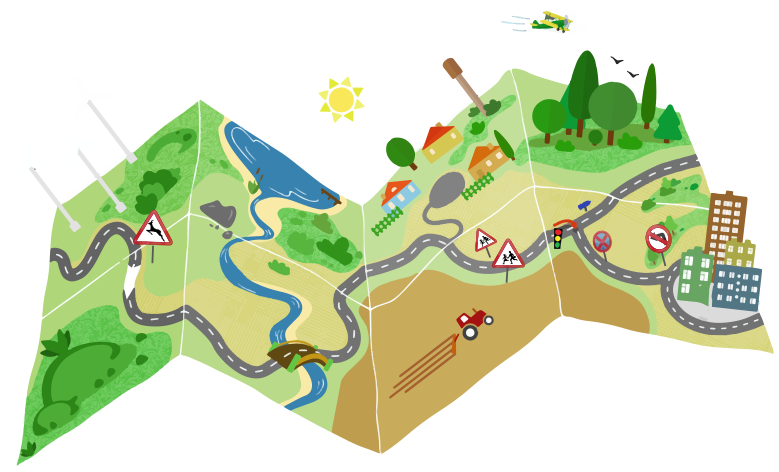 ФЕДЕРАЛЬНЫЙ КАТАЛОГ  ИНТЕРАКТИВНЫХ ОБРАЗОВАТЕЛЬНЫХ ПРОГРАММНачало формыКонец формы